Unit 1 Practice Problems           		 Name ____________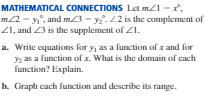 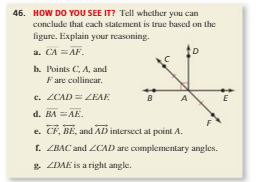 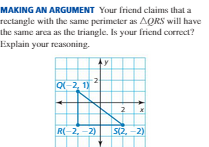 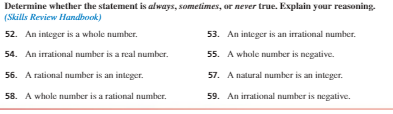 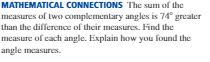 Find the measure of each angle: Two angles form a linear pair.  The measure of one angle is  the measure of the other angle. The measure of angle is the measure of its complement. when  is a straight angle with P in its interior.